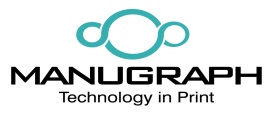      Manugraph & Condot Collaborate for Hybrid Solutions  For the first time a Manugraph Press can be converted to a Hybrid Numbering Press. High Speed Web Offset manufacturers Manugraph India Ltd. and high speed Ink jet manufacturers Condot System Pvt. Ltd. have come together to deliver cutting-edge hybrid printing solutions.  Traditional Web Off-set can now be combined with digital HP thermal ink jet technology to add variable data & graphics to otherwise static pages. This combine allows customers to print serial numbers, repeat, skip, random numbers, print regular or 2 dimensional bar codes, RSS or complex codes without numbering or a bar coding tower.  These hybrid solutions will help customers in not keeping their press idle and can instead be used to print different jobs like booklets, bank & educational forms etc. This flexibility not only enhances but increases the productivity of Manugraph presses enormously. The facility of retrofitting Manugraph presses with Condot ink jet technology is also available.  Commenting on the collaboration Mr.Pradeep Shah, Managing Director of Manugraph said “ Condot System is a renowned name in providing digital  numbering & bar coding business solutions. Together, we want to start a new dimension in the web offset with digital numbering and bar coding manufacturing space. This will pave a way for customers to not only increase their efficiency but we hope will fuel business growth in the printing sector.” Manugraph & Condot will work with each customer to ensure specifically designed hybrid printing solutions for their facilities. For more information on how this technology can benefit your productivity you can  contact us on sales@manugraph.com